 TENDER NOTICE.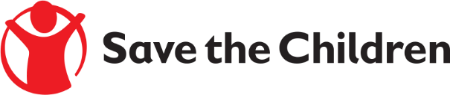 Save the Children believes every child deserves a future. In the South Sudan and around the world, we give children a healthy start in life, the opportunity to learn and protection from harm. We do whatever it takes for children – every day and in times of crisis – transforming their lives and the future we share. Save the Children International in Juba is inviting submissions of tenders for a contract to provide the following services:  Consultancy Hire for Documentation of most significant changes/ success stories by Ministry of General Education and Instruction during the review period.Detailed technical specifications are included within the TOR.  If you are interested in submitting a bid, download the ToR using the link posted on Save the Children/IAPG Website or from South Sudan NGO Forum.It is recommended to download the TOR as soon as possible. Completed proposals are due to be submitted by Tuesday 2nd April 2024. Submission: All completed bids must be submitted through the below email address: Southsudantenders@savetheChildren.org  Tender Committee Reference number ITT/SSD/2024/CONSUL/004Save the Children International Hai Malakal, Juba South Sudan 